СХЕМА №8 границ прилегающих территорий МДОУ  «Малыш» Забайкальский край, Карымский район пгт. Карымское, ул. Лесная,16 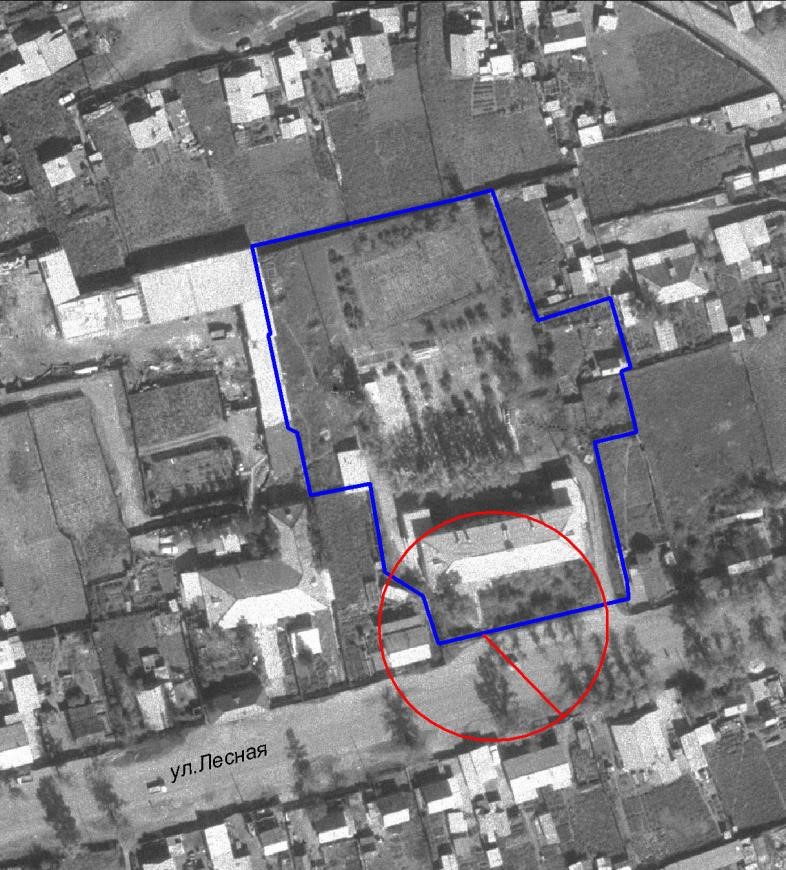 М: 1:2000 